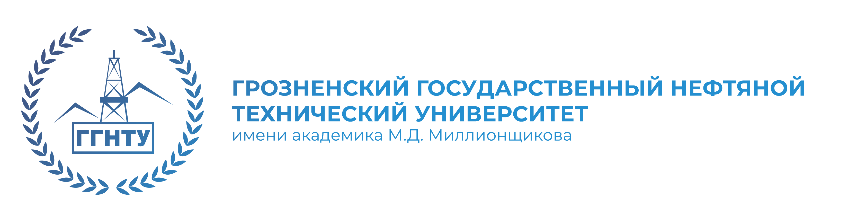 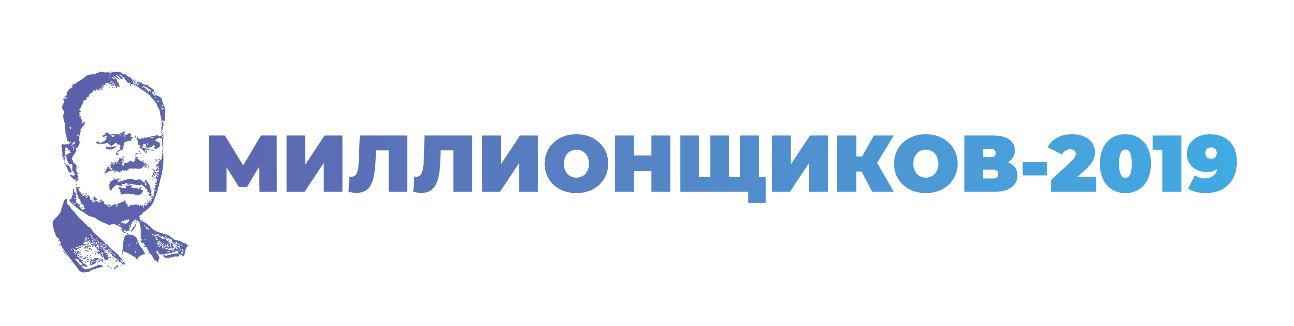 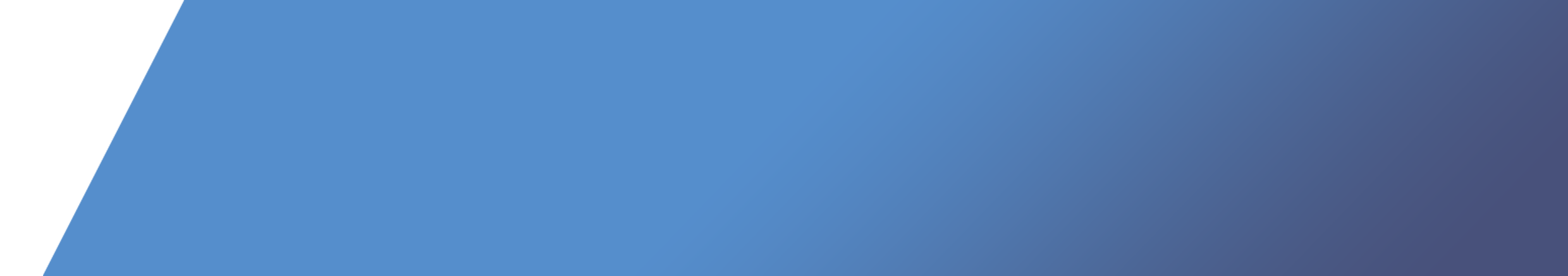 30-31 мая 2019 годаг. ГрозныйГрозненский государственный нефтяной технический университетимени академика М.Д. МиллионщиковаКомплексный научно-исследовательский институт им. Х.И. Ибрагимова Российской академии наукУправление по научной и инновационной работе ГГНТУСовет молодых ученых и специалистов ГГНТУПРЕДСЕДАТЕЛЬ:Минцаев М.Ш.             д.т.н., профессор, врио ректора ГГНТУ СОПРЕДСЕДАТЕЛИ:ЧЛЕНЫ ОРГКОМИТЕТА:Таймасханова З.Р.	ученый секретарь Оргкомитета конференции, ведущий специалист отдела международных проектов и научно-технической информации ГГНТУ 30 мая 2019г. 31 мая 2019г. Пленарный доклад – до 20 минут (обсуждение до 10 минут)Секционный доклад – до 7 минут (обсуждение до 5 минут)Ауд.№ 1-10Приветственное слово:Муртазаев Сайд-Альви Юсупович, проректор по стратегическому развитию и инвестиционной деятельности Грозненского государственного нефтяного технического университета имени академика М.Д. МиллионщиковаПриветственные обращения государственных и общественных деятелей и гостей конференцииАуд.№ 1-10Пашаев Магомед Ярагиевич, к.т.н., доцент, проректор по научной работе и инновациям Грозненского государственного нефтяного технического университета имени академика М.Д. Миллионщикова«Миллионщиков. Преданность науке и человечеству»Хаджиев Марат Рамзанович, к.э.н., доцент кафедры «Экономика и управление в топливно-энергетическом комплексе» ГГНТУ им. акад. М.Д. Миллионщикова«Вектор трансформации системы налогообложения в условиях цифровой экономики»Секция 1. ФИЗИКО-МАТЕМАТИЧЕСКИЕ И ИНФОРМАЦИОННО-ВЫЧИСЛИТЕЛЬНЫЕ НАУКИАуд.№1-12Модератор:ГАЧАЕВ АХМЕД МАГОМЕДОВИЧ, заведующий кафедрой «Высшая и прикладная математика» ГГНТУ, к.ф.-м.н., доцентАлексеева Е. С., Рассадин А. Э.Новые оценки неполных эллиптических интегралов 1-го и 2-го рода с помощью элементарных функций  Саидов А-В.А.Об опыте проведения занятий по математике в интерактивной формеБатаева М.Т.Оценка «входных» знаний как инструмент диагностики проблемы математического образования в Чеченской РеспубликеХадисов М-Р. Б.Использование пакетов прикладных программ при чтении эконометрических дисциплин в ГГНТУМагомадов Р.С., Магомадова Л.У.Математическая модель улучшенного управления грузоперевозкамиАбубакарова Х.М., Абубакарова Э.М.Интеграция математики и информатики в образовательном процессеИгнатьев С. А., Терехова М.А., Вахидова К.Л., Джанаралиева З.К.Проблемы и перспективы информационных технологий в образованииГалаева Р.Р., Магомаева Л.Р.Необходимость автоматизации систем мотивации сотрудников по ключевым показателям эффективностиУматгериева Л. Р.,  Дубаев И. М.Анализ общеобразовательного значения информатики на уровне межпредметных связейШабазова З.М.Компьютерные технологии: достоинства и недостатки преобладания в жизни и в быту человекаБапаева Х.М.Как влияет информатизация общества на систему образованияУсамов И.Р.Цифровые технологии в образовании: перспективыУмархаджиева Л.К.О взаимосвязи преподавания высшей математики и общепрофессиональных дисциплин нефтегазовых специальностейУсамов И.Р.Современные технологии формирования графической компетентности: проблемы и перспективыСекция 2. ТЕХНИЧЕСКИЕ НАУКИАуд.№1-14Модератор:Хаджиева Лаура Куйраевна, старший преподаватель кафедры «Сети связи и и системы коммутации»Джамалуева А. А.Анализ проведения водоподготовительных работ на примере котлоагрегатаШахбиев И.В., Байсугурова М.Р., Садыков Х.А.Применение датчиков температуры ds18b20 в многоканальных системах контроля температурыШахбиев И. В., Садыков Х. А.Анализ уровня автоматизации ГЗЖБИФерзаули А.И.Совершенствование технологии безалкогольных напитков с использованием растительных экстрактовШеховцов А. И.Анализ оперативного взаимодействия работников железной дороги, при обеспечении заявок грузоотправителей порожними вагонамиИсаева М. Р., Хакимов З. Л., Муртазова Х. Т.Использование установки НЕВА тест 3303л в образовательном процессеХаджиева Л.К., Юсупова Д. И.Анализ задержек IP пакетов на сети предприятияИсаева М.Р., Муртазова Х.Т., Майрбекова Э.С. Автоматизированнное управление технологической линией производства печеньяИсаева М.Р., Юсупов Т. С.Применение SCADA-системы в автоматизированной системе управления процессом измельчения клинкера Аль Дарабсе А.М.Ф., Маркова Е.В., Вольсков Д.Г.Подрыв конфиденциальности в системе адресации и отчетности авиационной связиТиняков И.А., Аль Дарабсе А.М.Ф., Маркова Е.В.Термогазодинамическое моделирование дожигателя турбореактивного двигателя для высокоманевренного самолета в сочетании с его автоматикойТиняков И.А., Аль Дарабсе А.М.Ф., Маркова Е.В.Система мониторинга работоспособности авиационных газотурбинных двигателей по реальным данным Вахидова К.Л.Диагностирование основных дефектов возникающих на поверхности колец подшипников по фрактальной размерности Шухин В.В., Исраилов А.А.Проблемы модернизации системы управления процессом обеззараживания сточных водШухин В.В., Вахидова К.Л., Аптаева Д. С.Состояние и перспективы решения проблем тракта подачи и мойки сахарной свеклы на ГУП «Сахарный завод ЧР»Исаева М.Р., Автораханов А.М., Дагаев М.И.Разработка структурной схемы системы автоматизированного управления процессом сушки кирпичаШамсадова Я.Ш., Игнатьев А.А., Шамсадов Х.Ш., Минцаев М.Ш.Оценка технологической надежности и паспортизация автоматизированного станка на основе определения его динамического качества Шухин В.В., Мизаев Ш.Б.Анализ АСУТП тепличного комплекса ООО «ЮГАГРОХОЛДИНГ»Чайкин Д.Ю., Илюхин В.Н., Марченко С.В., Юртаев А.А.Разработка прототипа испытательного стенда для оценки качества телеуправления на базе алгоритмов прямого, совместного управления и управления с полуавтономиейШухин В.В., Садулаев М.М.Применение Scada-системы Trace Mode для визуализации выпарной установки на сахарном заводеПашаев В.В., Абубакаров Б.З., Астамирова М.А.Исследование альтернативных систем климат-контроля для ООО «ТК ЮГАГРОХОЛДИНГ»Хаджиева Л.К., Элежбиев Б.К., Садулаев Д.С.Анализ архитектуры сетей 4 и 5 GХаджиева Л.К., Идигова А.А.Технологии для повышения производительности сетей 4G в системах MIMOХаджиева Л.К., Кантаева Х.А.Обработка сигналов технологии MIMO-OFDM Хаджиева Л.К., Мальцагов Х.Х.«Умный дом» или жизнь с комфортомХаджиева Л.К., Татаева А.А.Особенности использования оптических усилителях в системах WDMШухин В.В., Исраилов А.А.Управление розлива минеральных вод на базе контроллера движения «MITSUBISHI ELEСTRIC»Хаджиева Л.К., Мааева А. Н.Эффективность и надежность узла связи Хаджиева Л.К., Бачаев Д. А.Процессы влияния количества пользователей на скорость передачи данныхТунтаев М.Р., Хасамбиев И.В., Хашумов И.У.Организация корпоративной сетиСекция 3. НЕФТЕГАЗОВОЕ ДЕЛОАуд. №1-16Модератор:МАХМУДОВА ЛЮБОВЬ ШИРВАНИЕВНА, директор Института нефти и газа ГГНТУ, д.т.н., профессорДикаев Р.С., Масаров И.Р., Джалуева СР., Оздиева Т.Х., Нанагаев И.И.Перспективные разработки северо-грозненского месторождения термальных водАль Дарабсе А.М.Ф., Маркова Е.В., Вольсков Д.Г.Совместная разведка и разработка: путь самосохранения к устойчивому освоению нетрадиционных ресурсов нефти и газа Масаров И.Р., Лабазанов М.М., Дикаев Р.С.Обзор геолого-геофизического строения нефтеносных верхнемеловых отложений кошкельдинской площадиМасаров И.Р., Лабазанов М.М., Дикаев Р.С. Дальнейшие перспективы нефтегазоносности Карагано-Чокракских отложений Терско-Сунженской нефтегазоносной области (на примере Курчалоевской площади)Мацаева И.А., Ахмадова Х.Х.Химический состав синтетических моющих средств и их влияние на живые организмыХаматнуров Ф. Р.Внутритрубные комплексы для снижения потерь продукта при ремонте магистральных трубопроводовПшенин В.В., Фидусь А.И. Численная оценка объемного расхода вытесняемой газовой фазы при погрузке танкеровВоробьев А.Е., Шамшиев О.Ш., Мадаева М.З., Воробьев К.А., Хаджиев А.А. Влияние показателей проницаемости горных пород на продуктивность добычных скважинАсхабов Х.Р., Эльмурзаев А.А., Цамаева П.С., Исраилова З.С.Разработка метода улучшения эксплуатационных характеристик битумаМасаева Л.М., Хасиханов М.С.Источники загрязнения атмосферы и гидросферы по Чеченской РеспубликеМагомадова М.Х., Ахмадова Х.Х., Умарова М.Х., Садаева Л.Ш.Недостатки работы реактора грозненской установки сернокислотного алкилирования № 25 на начальном этапеДудуков Б.Р., Ахмадова Х.Х., Мусаева М.А.Октановая характеристика моторных топлив: становление, развитие, методы повышенияАрсаханов А.М., Ахмадова Х.Х., Магомадова М.Х., Дудукова Т.Р.Влияние добавок оксигенатов на октановую характеристику моторных топливАрсаханов А.М., Ахмадова Х.Х., Магомадова М.Х., Дудукова Т.Р.Влияние добавок оксигенатов на октановую характеристику моторных топливСекция 4. СТРОИТЕЛЬСТВО И АРХИТЕКТУРААуд. №2-25Модератор:АЛИЕВ САЛАМБЕК АЛИМБЕКОВИЧ, директор Института строительства, архитектуры и дизайна ГГНТУ, к.т.н., доцентСайдумов М.С., Муртазаева Т.С-А., Хубаев М.С-М., Муртазаева Р. С-А.Минеральные наполнители техногенного происхождения для получения высокоподвижных бетонных смесейСаламанова М.Ш., Узаева А.А., Усманов М.М., Шахабов М.И.Активация барханных песков как возможность модификации ремонтных составов Саламанова М.Ш., Узаева А.А., Кибишев Б.А., Гуламов Х.Н.Разработка тонкомолотых вяжущих на основе барханных песков для получения ремонтных составов Хаджимурадова А.Л., Хаидов Х.Я., Даудова Ф.Х.Высотная застройка в современном городе Хаидов Х. Я.Бионика в современной архитектуреДаудова Ф. Х.Архитектор как урбанистДаудова Ф. Х.Бетонная утопияКрупская М. В.Визуальная композиция градостроительного объекта на примере города Гродно (Беларусь)Довлетукаева Х.У.Башни вайнаховЯнгульбаева Т.З., Даудова Ф.Х., Хаидов Х.Я.Проблемы и перспективы формирования архитектурно-планировочной структуры поселкаСултанова А. Д.Тенденции использования экологичных материалов в строительствеСекция 5. СОЦИАЛЬНО-ЭКОНОМИЧЕСКИЕ, ОБЩЕСТВЕННЫЕИ ГУМАНИТАРНЫЕ НАУКИАуд. № 3-27Модератор:ИДИЛОВ ИБРАГИМ ИРАГИЕВИЧ, директор ИЦЭТП ГГНТУ, д.э.н., профессор.Брайцева С.В., Арпентьева М.Р.Проблемы и модели управления карьерой Снигирева А.А., Иода Ю.В.Налоговый контроль – вид финансового контроляБатукаева А.Р., Цакаев А.Х.Налоговые риски в нефтегазовом секторе российской экономикиМальсагова Х.Р., Цакаев А.Х.Трансформация активных операций коммерческих банков и перспективы их развития в РоссииДахаева Ф. Д.Особенности управления рисками в банковской сфере на современном этапе развитияСултанова Р. Ю.Характерные особенности развития российских венчурных фондовАлероева Л. С.Логистический подход к управлению системой жилищно-коммунального хозяйстваГужулова Р.И., Мусаев Л.А.Основные теории институциональной экономикиМусаев Л.А.О разработке методологии по внедрению концепции «ИНДЕКСА 4.0» для управления цифровым преобразованием производственного интеграционного образованияМусаев Л.А.О методологическом подходе к управлению цифровым преобразованием производственного интеграционного образованияХаидов Х.Я.Теория государственного управления Вудро ВильсонаКулик В. В.Анализ развития солнечной энергетики в миреСтецкая Р. В., Лапука А. А.Перспективы использования ВИЭ в строительствеМоисеева А. Г., Оганян М.А.SMM-продвижение туристического бизнеса в социальных сетяхКабаков О. С.Бизнес-план в разрезе основных методикРябиков И. А.Бизнес-план: сущность новой экономикиЕфремова А.А., Хубулова В.В.Реализация принципа открытости деятельности органов исполнительной власти как средство организации диалога с гражданским обществом на примере Министерства финансов ставропольского краяАфаунова М.З., Пазова А.Р.Малое и среднее предпринимательство в Ставропольском крае: от проблем к перспективам развитияКайшева Е.И., Пазова А.Р.Исследование проблем и перспектив развития АПК Ставропольского краяОвсянникова К.В., Пазова А.Р.Исследование перспектив развития ГЧП в социальной сфере в СКФОВершинин А.А., Мамонтова Е.В., Абрашкин М.С.Подходы к повышению конкурентоспособности продукции и услуг ракетно-космической промышленности Граур Н.М.Управление цифровыми инвестициями - как основа финансовых технологий будущегоМельник Е.Б., Пескова Д.Р.Распределение стоимости товаров и услуг в экономике совместного потребленияЧерненко П.МРоль цифрового маркетинга в разных отраслях промышленности Российской ФедерацииСафин В.М.Оптимизация транспортного тарифа в логистической цепи поставокСтояльцева А.А.цифровая трансформация нефтегазового бизнесаТопиев А.Т.Основные направления развития международной транспортной логистикиАбдуллаев Н.А.Инструменты денежно-кредитной политики в эпоху финансовой глобализацииЧепикова Е.М., Подольная Е.В.Специфика разработки и развития цифровых технологий в РоссииХачатрян Д.А., Бжемухова Д.А., Пимшина С.П., Коновалова А.В.Альтернативная энергетика как способ решения энергетической напряженности на Северном Кавказе: миф или реальность?Ахмадов И.М., Татиева Х.Р.Проблемы проектирования системы развития персонала организацииШарипова Г. И.Качество жизни и человеческое развитиеАллабирдина Р. Р.Оценка туристского потенциала Ишимбайского районаНурланбекова Н.Н.Сельский туризм в современном миреУсманова А.Р.Орографические условия для развития туризма в республике БашкортостанПантелеева Н. Ю.Межгосударственные экономические конфликты как форма неэффективных международных отношенийФильчева А.В.Приключенческий туризмМагомадова Р. К., Татаева Ф. С., Якубов Т. В.Неопределенность и риск в инновационной деятельности: содержательные характеристикиЧуйкина В.С.Анализ современного состояния и перспектив развития туризма в республике БашкортостанАндреева Е.В.Способы развития сельского туризма в РоссииАшхотов Р.Т.Участие муниципальных органов исполнительной власти в организации школьной клубной физкультурно-спортивной работы Куликов М. В., Пескова Д. Р.Пенсионная реформа в РФ в разрезе макроэкономических преобразованийБатаева Э.А., Таймосханов А.Г.Проблемы определения затрат в инвестиционных проектах нефтегазодобывающих организацийХаджиев М.Р., Абаев Р.М., Таштамиров М.Р., Хаджиев М.Р. Возможности и перспективы развития цифровых технологий в области BLOCKCHAIN технологий в Чеченской РеспубликеБабаян А. В.Мотивация персонала к развитию компетенций с учетом требований цифровизации экономикиДахаева Ф.Д., Насуханова Н.В.Математическая модель экономического роста в развивающихся странахДахаева Ф.Д.Совершенствование механизма комплексной модели управления рисками в банковской сфереМусостова Д.Ш., Албастов А.Р., Дудаев Т-А. М., Товсултанова П.И.Менеджмент социальной сферы в условиях глобализацииИсламова Г.И.Ресурсы и география лечебно-оздоровительного туризма Чехии Гречишникова А.С., Хекало О.Ю.Характеристика показателей рождаемости и смертности населения РоссииТайсумова С. М.Анализ состояния существующих систем и пути повышения инвестиционной привлекательности Чеченской РеспубликиАсхабов Р.Ю., Алихаджиева Д.Ш., Асхабова З.Р.Институциональные механизмы управления развитием производства экологически чистой продукцииМусостова Д. Ш., ДудаевТ-А. М., Албастов А.Р., Баснукаев Р.М. Рынок искусственного интеллекта   Хадисов М-Р. Б.Инструментарий количественной оценки уровня экономической безопасности региона: анализ динамических изменений Магомадова Т.Л., Магомадова А.Д.Реализация программно-целевого метода в управлении сферой здравоохранения на региональном уровне Козлова Д.С.Разработка методики оценки эффективности деятельности на основе выявленных резервовСалгириев Р.Р., Хасиев С-Э. А.Социально-экономическое развитие Чеченской Республики в 2018 годуХадисов М-Р. Б.Оценка угрозы экономической безопасности региона: стохастический анализАнуфриев В.А.Взаимосвязь между уровнями эффективности государственного управления и демократичности политических режимов на примере стран постсоветского пространстваХадисов М.-Р. Б.Анализ динамический показателей оценки уровня экономической безопасности региона Хадисов М-Р. Б.Экономической безопасности Чеченской Республики: анализ динамических измененийЯнгульбаева Л.Ш., Албастов А.Р., Товсултанова П.И.Роль инвестиций в РоссииБарзаева М.А., Дубаева М.Х.Формирование эффективного АПК Чеченской РеспубликиБакашева А.Х., Муртазова Х.М-С.Реализация государственной миграционной политики: проблемы и направления совершенствованияЧубова А.И.Особенности аналитического учета и калькулирования себестоимости озимой пшеницы в сельскохозяйственных организацияхМагомаев Т.Р.Особенности интенсификации интеграционных процессов в региональной экономике на основе государственно-частного партнерства (ГЧП)Баснукаев М.Ш., Мусостова Д.Ш., Шамурзаева А.А., Албастов А.Р., Дудаев Т-А.М.Инструменты налоговой политики государстваТаштамиров М.Р., Усманова Х.Т.Цифровизация банковского сектора России: особенности и тенденции на современном этапеЛанина А.В., Хекало О.Ю.Статистика пагубных зависимостей населения России Насуханова Н.В.Факторы экономических рисков Чеченской РеспубликиМагомадова М.М., Дубаев М.Повышение мотивации обучающихся в процессе обучения биологии
Дадмиев У.А., Муртазова Х.М-С.Критерии оценки эффективности программ социально-экономического развития муниципального образованияИдилов И.И.Анализ зарубежного опыта комплексного развития строительной индустрииМурашов В.Д., Козырева О.А.Специфика выделения и уточнения моделей и принципов воспитания в работе учителя физической культурыТехова З.А.Перспективы развития страхового дела в республике Южная ОсетияАлханова З.С.Анализ российского рынка CRM систем по внедрениямВальчак Д.Время кризиса и упадка или эпоха разнообразия? Русская иконопись в XIX в.Бабина А. С.Актуальность творчества Германа Гессе на примере его романа «Степной волк»Листенгорт А. А.Геноцид как разменная монета: зрелость мира, история, информация, Израиль и взгляд «обывателя» Гергедава Р. Б.Конфессиональная модель республики Абхазии: роль и место в ней исламаХоффманн А.А.Развитие внешних связей Чеченской Республики с Королевством Саудовская Аравия в 2018 г.Абдулкадырова А. А.Человек – творец духовной культурыИсаев С.Х., Ахмаров А.У., Дачаев И. С.-Х.Новые погребальные и иные памятники на некрополе Цой–пхедеОздиева Т.Х., Нанаева Б.Б.Сохранение этнокультурных традиций как стратегия развития Чеченской РеспубликиЯнадамов А.М.Трансформация социально-политической обстановки в Чечне в 1990-х – начала 2000-х гг.Хачукаева К.И., Хадизова М.С-Э., Мидаева А.Р.Воины чеченцы на фронтах Великой Отечественной Войны 1941 – 1945 гг.Ибрагимова Э.М.Основные факторы формирования этнокультурных особенностей социально-экономического поведения чеченцев в современных условиях Шамилева Р.К., Мажидова Э.А. Общие и особенные признаки архитектурного искусства как форма отражения жизнедеятельности античного общества  Сугаипова Р. А. Медицинские знания эпохи древнего царства в ЕгиптеШилин Н.А., Расходова И. А.Способы мотивации к изучению иностранного языка студентов технического вузаВасильева М. А., Валеева Р. Р.Самоорганизация студентаХанова З. Р., Валеева Р. Р.Психическое здоровье студента цифровой эры Якунин С. А., Валеева Р. Р.Технология развития критического мышленияГисматуллина А. И., Валеева Р. Р.Роль наставника в современном образованииЕвлампьев А. В.Цифровое образованиеЮсупов Н.Л.Самопроверка и взаимооценивание в обученииКапранова В.А.Историческая УфаГалибина Н.А.Организация проектной деятельности будущих педагогов Kadyrgulova A. A.Unknown side UFAKuznetsova S. G.Using exotic of the Russian North for the organization of adventure tours and unique cruises with visiting the Franz Josef land, Novaya Zemlya and the North PoleАмирсултанова З.С., Алиева Л.Л.Некоторые вопросы организации и проведения урока по иностранному языкуКрысина Н. Р., Нарядчиков В. Н., Найкина Ю. А.Основание допроса свидетеля в суде путем использования систем видеоконференц-связи в уголовном судопроизводствеОРГАНИЗАТОРЫ КОНФЕРЕНЦИИОРГКОМИТЕТ КОНФЕРЕНЦИИ:Пашаев М.Я.к.т.н., доцент, проректор по научной работе и инновациям ГГНТУ Хадисов М.-Р.Б.к.э.н., доцент кафедры «Высшая и прикладная математика» ГГНТУ Заурбеков Ш.Ш.д.г.-м.н., профессор, проректор по общим вопросам ГГНТУГайрабеков И.Г.д.т.н., профессор, проректор по учебной работе ГГНТУ Муртазаев С.-А.Ю.д.т.н., профессор, проректор по СР и ИД ГГНТУСалгириев Р.Р.к.э.н., доцент, проректор по В и СР ГГНТУ Махмудова Л.Ш.Эзирбаев Т.Б.д.т.н., профессор, директор Института нефти и газа ГГНТУк.т.н., доцент, директор Института энергетики ГГНТУАлисултанова Э.Д.д.п.н., профессор, директор Института информационных прикладных технологий ГГНТУИдилов И.И.д.э.н., профессор, директор Института цифровой экономики и технологического предпринимательства ГГНТУАлиев С.А.к.т.н., доцент, декан строительного факультета ГГНТУГачаев А.М.Успажиев Р.Т. Касумова Р.Х.к.ф.-м.н., заведующий кафедрой «Высшая и прикладная математика» ГГНТУк.ф.-м.н., доцент, заведующий кафедрой «Физика» ГГНТУначальник Управления по научной и инновационной работе ГГНТУЦакаев А.Х.д.э.н., профессор РАНХиГС, профессор кафедры «Финансы и кредит» ЧГУПескова Д.Р.д.э.н., профессор Финансового университета при Правительстве РФПОРЯДОК РАБОТЫ КОНФЕРЕНЦИИ09.00-10.00Регистрация гостей и участников Конференции10.00-12.00Пленарная сессия Конференции12.00-13.00Перерыв 13.00-15.00Секционная работа15.00-16.00Подведение итогов конференции:Сообщения руководителей секций об итогах работы. 	Закрытие конференции20.00Экскурсия «Ночной город»09.00-10.00Возложение цветов к обелиску Ахмат-Хаджи Кадырова12.00Отъезд участников конференцииРЕГЛАМЕНТ КОНФЕРЕНЦИИ ЗАСЕДАНИЕ СЕКЦИЙСекция I.Физико-математические и информационно-вычислительные науки – ауд. № 1- 12Секция II.Технические науки – ауд. № 1- 14Секция III.Нефтегазовое дело – ауд. № 1- 16Секция IV.Строительство и архитектура – ауд. № 2-25Секция V.Социально-экономические, общественные и гуманитарные науки – ауд. № 3-27ОТКРЫТИЕ КОНФЕРЕНЦИИ. ПЛЕНАРНОЕ ЗАСЕДАНИЕСЕКЦИОННАЯ РАБОТА